Publicado en  el 20/01/2016 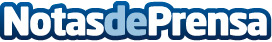 Cultura propia y largo plazo: ventajas competitivas de la empresa familiarDatos de contacto:Nota de prensa publicada en: https://www.notasdeprensa.es/cultura-propia-y-largo-plazo-ventajas_1 Categorias: Emprendedores Recursos humanos http://www.notasdeprensa.es